Проблемы трудоустройства.       В современных условиях все более актуальными становятся проблемы трудоустройства выпускников средних профессиональных образовательных учреждений, наиболее полной реализации их профессионального и личностного потенциала. Молодые специалисты, выходящие на рынок труда после окончания учебных заведений, неизбежно сталкиваются с различными сложностями.        Проблемам прохождения учебной и производственной практики, а также дальнейшего трудоустройства и профессионального совершенствования при содействии молодежного кадрового центра было посвящено родительское собрание, прошедшее 22 марта 2014 года в группе 1ТПОП.       Родители услышали информацию о социальной значимости получаемых профессий, об их массовости и уникальности, о профессиональных рисках. Обсуждаемые проблемы, безусловно, актуальны и своевременны. А то, что затрагиваются они уже сейчас, когда юноши и девушки обучаются на первом курсе, говорит о заинтересованности не только инженерно-педагогического состава техникума, но и родительской общественности.  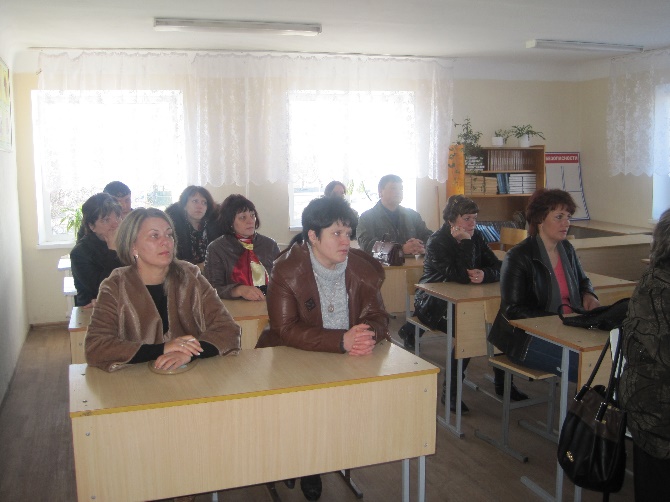 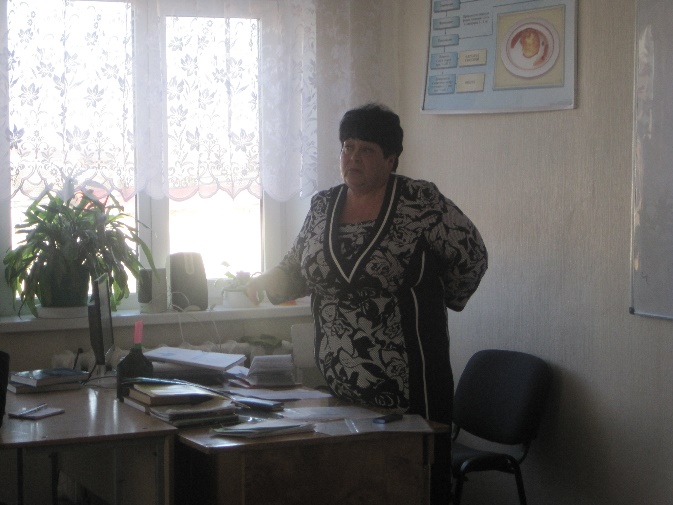 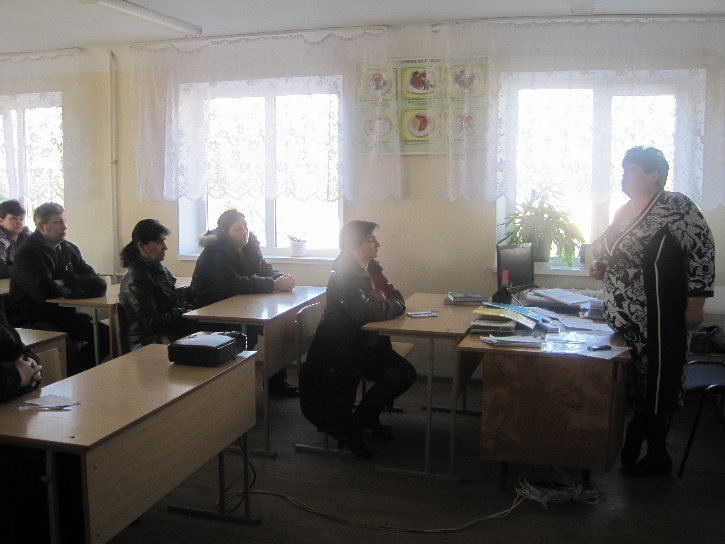 